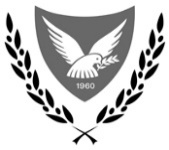 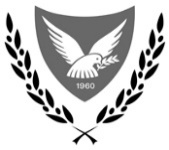 Λευκωσία, 15 Φεβρουαρίου 2023Θέμα: Διαγωνισμός για την αγορά διοικητικών υγειονομικών υπηρεσιών από Φοιτητές ή/και Πτυχιούχους για τις ανάγκες του Πληθυσμιακού Προγράμματος Ανίχνευσης Καρκίνου του Μαστού στα Μαστογραφικά Κέντρα των Επαρχιών Λευκωσίας, Λάρνακας, Λεμεσού και Πάφου και στο Υπουργείο Υγείας, οι οποίες εμπίπτουν στην κατηγορία δημοσίων συμβάσεων υπηρεσιών που αφορούν κοινωνικές και άλλες ειδικές υπηρεσίες που περιλαμβάνονται στο Παράρτημα  XIV του Ο περί της Ρύθμισης των Διαδικασιών Σύναψης Δημοσίων Συμβάσεων και για Συναφή Θέματα Νόμος του 2016 (73(I)/2016) – Διοικητικές Υγειονομικές Υπηρεσίες CPV:75122000ΕΙΣΑΓΩΓΗΗ Διεύθυνση Αγορών και Προμηθειών του Υπουργείου Υγείας, προκηρύσσει Διαγωνισμό για  την Αγορά υπηρεσιών από Φοιτητές ή/και Πτυχιούχους για την παροχή υποστηρικτικών υπηρεσιών προσωρινής διάρκειας για τις ανάγκες του Πληθυσμιακού Προγράμματος Ανίχνευσης Καρκίνου του Μαστού, στα Μαστογραφικά Κέντρα Αγλαντζιάς (Λευκωσία), Λινόπετρας (Λεμεσός), Μακένζυ (Λάρνακα), Γεροσκήπου (Πάφος) και στο Υπουργείο Υγείας.Οι προσφοροδότες/ενδιαφερόμενοι έχουν το δικαίωμα να επιλέξουν προτίμηση για την επαρχία για την οποία ενδιαφέρονται να παρέχουν τις υπηρεσίες τους στο Έντυπο 1, σημείο Δ.Η εκτίμηση κόστους του διαγωνισμού ανέρχεται στις τριάντα τρεις χιλιάδες και οκτακόσια (€33.800,00) Ευρώ.Οι πιστώσεις έχουν εξασφαλιστεί με αποδέσμευση από την Επιτροπή Οικονομικών. Αναλυτικά:Η αποζημίωση των Φοιτητών ή/και Πτυχιούχων για την απασχόληση στα Μαστογραφικά Κέντρα και στο Υπουργείο Υγείας για τις ανάγκες του Πληθυσμιακού Προγράμματος Ανίχνευσης Καρκίνου του Μαστού αντιστοιχεί σε €6,5 ανά ώρα απασχόλησης.Οι ενδιαφερόμενοι, οι οποίοι θα υποβάλουν ενδιαφέρον, θα κληθούν άμεσα για υπογραφή σχετικής Συμφωνίας – Σύμβασης, μεταξύ Αναδόχου και Αναθέτουσας Αρχής, σύμφωνα με τις εκάστοτε ανάγκες της Αναθέτουσας Αρχής. Τα τέλη χαρτοσήμανσης της σύμβασης θα βαρύνουν αποκλειστικά τον Ανάδοχο.Σε περίπτωση που υποβληθούν πέραν των απαιτούμενων εκδηλώσεων ενδιαφέροντος, θα γίνει κλήρωση μεταξύ των υποψηφίων.ΠΕΡΙΓΡΑΦΗ ΤΟΥ ΑΝΤΙΚΕΙΜΕΝΟΥ ΤΗΣ ΣΥΜΒΑΣΗΣΜε την παρούσα Σύμβαση, ο Ανάδοχος αναλαμβάνει να παρέχει υποστηρικτικές υπηρεσίες προσωρινής διάρκειας για τις ανάγκες του Πληθυσμιακού Προγράμματος Ανίχνευσης Καρκίνου του Μαστού στα Μαστογραφικά Κέντρα Αγλαντζιάς (Λευκωσία), Λινόπετρας (Λεμεσός), Μακένζυ (Λάρνακα), Γεροσκήπου (Πάφος) και στο Υπουργείο Υγείας.Ανάλυση Δραστηριοτήτων	:Ο Διαγωνισμός στοχεύει στη σύναψη συμβάσεων με διάρκεια τρείς (3) μήνες με έναρξη από την ημερομηνία υπογραφής σύμβασης με δικαίωμα ανανέωσης για ακόμη τρείς (3) μήνες όπως ήθελε καθορίσει η Αναθέτουσα Αρχή σύμφωνα με τις εκάστοτε ανάγκες στους οικονομικούς φορείς που θα επιτύχουν στη βάση των οποίων θα παρέχουν στην Αναθέτουσα Αρχή τις ζητούμενες υπηρεσίες όπως περιγράφονται πιο κάτω και θα είναι υπόλογοι στον Υπεύθυνο Συντονιστή της Σύμβασης. Για σκοπούς διάρκειας της Σύμβασης, θα προσμετρούνται οι τυχόν προηγούμενοι μήνες εργασίας του Αναδόχου, με βάση επιτάξεις ή/και με αγορά υπηρεσιών στον Δημόσιο Τομέα, όπως αυτές δηλώνονται στο Έντυπο 1 και οι οποίοι θα τύχουν επαλήθευση με τα στοιχεία του Γενικού Λογιστηρίου, έτσι ώστε ο Ανάδοχος να υπογράφει συμβόλαιο που συμπεριλαμβανομένης της προηγούμενης του απασχόλησης (είτε η απασχόληση ήταν συνεχής, είτε ήταν διακοπτόμενη), δεν θα υπερβαίνει τους είκοσι τέσσερεις (24) μήνες υπηρεσίας.	Μέγιστος Συνολικός Αρ. Θέσεων:  Πέντε (5) 2Α. Παρεχόμενες Υπηρεσίες Περιγραφή του υποστηρικτικών υπηρεσιών Οι συμμετέχοντες θα εκπαιδευτούν ώστε να παρέχουν υποστηρικτικές υπηρεσίες στους πιο κάτω τομείς οι οποίοι ενδεικτικά και όχι περιοριστικά θα είναι οι ακόλουθοι: Τηρούν δεδομένα όσον αφορά στη λειτουργία του προγράμματος, όπως αριθμό προσκλήσεων συμμετοχής που αποστέλλονται μηνιαία, αριθμός μαστογραφιών που πραγματοποιούνται κλπ.Διαχειρίζονται θέματα που αφορούν στην αποστολή των προσκλήσεων συμμετοχής στο Πρόγραμμα. Ενδεικτικά:Διασφαλίζουν την ορθότητα των ταχυδρομικών διευθύνσεων (πχ ταχυδρομικούς κωδικούς)Εκτύπωση των προσκλήσεωνΦακέλωμα και ταχυδρομική αποστολή των προσκλήσεωνΠροετοιμάζουν τις διευθύνσεις (εξεύρεση και διόρθωση ταχυδρομικών κωδικών), εκτυπώνουν ονομαστικούς καταλόγους καθώς και προσκλήσεις. Κάλυψη αναγκών του προγράμματος στο Μαστογραφικό Κέντρο. Ενδεικτικά:Κλείσιμο ραντεβού δια μέσου τηλεφώνου Προετοιμασία της επόμενης μέρας (εξεύρεση προηγούμενων μαστογραφιών).Αρχειοθέτηση ΜαστογραφιώνΟποιαδήποτε άλλα καθήκοντα του ανατεθούν για την εύρυθμη λειτουργία του Προγράμματος στο Μαστογραφικό Κέντρο ή στο Υπουργείο ΥγείαςΤα άτομα πρέπει να έχουν γνώσεις Ηλεκτρονικού Υπολογιστή (word, excel, email)2Β. Τόπος και τρόπος Εκτέλεσης του Αντικειμένου της Σύμβασης: Τα Μαστογραφικά Κέντρα Αγλαντζιάς (Λευκωσία), Λινόπετρας (Λεμεσός), Μακένζυ (Λάρνακα), Γεροσκήπου (Πάφος) και στο Υπουργείο Υγείας.Οι εργασίες θα διεξάγονται καθημερινά, εργάσιμες μέρες με βάση προκαθορισμένο πρόγραμμα εργασιών ανάλογα με τις εκάστοτε ανάγκες όπως ήθελε καθορίσει η Αναθέτουσα Αρχή και ενδεικτικά μεταξύ των ωρών 7:30 μέχρι 15:00. Ο συντονιστής της σύμβασης και ο υπεύθυνος του χώρου απασχόλησης δύναται να προσαρμόσουν την απασχόληση των αναδόχων ανάλογα με τις ανάγκες του εκάστοτε Μαστογραφικού Κέντρου και Υπουργείου Υγείας. Ενδεικτική απασχόληση τις επτά (7) ώρες την ήμερα. Κάθε ανάδοχος θα συνεργάζεται με τον Συντονιστή της Σύμβασης και τον υπεύθυνο του χώρου απασχόλησης όσον αφορά στον προγραμματισμό των ωρών και το αντικείμενο των παρεχόμενων υπηρεσιών του. Αναθέτουσα Αρχή: Υπουργείο Υγείας2Γ. Έναρξη και Διάρκεια εκτέλεσης του αντικειμένου της Σύβασης Η διάρκεια κάθε σύμβασης θα είναι τρείς (3) μήνες με έναρξη από την ημερομηνία υπογραφής σύμβασης με δικαίωμα ανανέωσης για ακόμη τρείς (3) μήνες όπως ήθελε καθορίσει η αναθέτουσα αρχή σύμφωνα με τις εκάστοτε ανάγκες. Για σκοπούς διάρκειας της Σύμβασης, θα προσμετρούνται οι τυχόν προηγούμενοι μήνες εργασίας του Αναδόχου, με βάση επιτάξεις ή/και με αγορά υπηρεσιών στον Δημόσιο Τομέα, όπως αυτές δηλώνονται στο Έντυπο 1 και οι οποίοι θα τύχουν επαλήθευση με τα στοιχεία του Γενικού Λογιστηρίου, έτσι ώστε ο Ανάδοχος να υπογράφει συμβόλαιο που συμπεριλαμβανομένης της προηγούμενης του απασχόλησης (είτε η απασχόληση ήταν συνεχής, είτε ήταν διακοπτόμενη), δεν θα υπερβαίνει τους είκοσι τέσσερεις (24) μήνες υπηρεσίας.2.δ Το Υπουργείο Υγείας διατηρεί το δικαίωμα να συμπληρώνει ή/και να τροποποιεί τους όρους και πρόνοιες των συμβάσεων ανά ανάδοχο ή/καινα τερματίσει τις συμβάσεις ή/καινα μην προχωρήσει στη κατάρτιση σύμβασης, όποτε το κρίνει σκόπιμο και σύμφωνα με τα εξής πιο κάτω:Όταν ο ανάδοχος αδυνατεί να συμμετέχει στο πρόγραμμα εργασιών που καθορίζεται από τον συντονιστή της σύμβασης. Όταν διαπιστώνεται ότι δεν τηρούνται οι υποχρεώσεις του ανάδοχου σύμφωνα με τους όρους της σύμβασης.Όταν δεν υφίσταται πλέον το αντικείμενο της  σύμβασης όπως αυτό κρίνεται από την Αναθέτουσα Αρχή.ΛΗΨΗ ΕΓΓΡΑΦΩΝ ΔΙΑΓΩΝΙΣΜΟΥ ΚΑΙ ΠΑΡΟΧΗ ΔΙΕΥΚΡΙΝΙΣΕΩΝ ΕΠΙ ΑΥΤΩΝ3.1 Λήψη ΕγγράφωνΟι Οικονομικοί Φορείς μπορούν να λάβουν αντίγραφο των εγγράφων του Διαγωνισμού, χωρίς καμία χρέωση, μέσα από το χώρο του συγκεκριμένου Διαγωνισμού στο Σύστημα (www.eprocurement.gov.cy). Οι εγγεγραμμένοι Οικονομικοί Φορείς προτρέπονται να συσχετιστούν με το χώρο του Διαγωνισμού ώστε να ενημερώνονται για οποιεσδήποτε διευκρινήσεις ή/και τροποποιήσεις δυνατό να προκύψουν κατά τη διεξαγωγή του παρόντος Διαγωνισμού. Οι μη εγγεγραμμένοι Οικονομικοί Φορείς μπορούν να εγγραφούν δωρεάν ακολουθώντας τις οδηγίες στο Σύστημα. Για οποιαδήποτε βοήθεια για εγγραφή στο Σύστημα μπορούν να επικοινωνήσουν με την ομάδα υποστήριξης του Συστήματος στον αρ. τηλεφώνου: +357 22-605050 (επιλογή 2).Τονίζεται ότι για να λογίζεται κάποιος ως Ενδιαφερόμενος Οικονομικός Φορέας και να λαμβάνει ειδοποιήσεις από το Σύστημα, θα πρέπει να συνδεθεί ως χρήστης με τους προσωπικούς κωδικούς πρόσβασής του και να συσχετιστεί με το διαγωνισμό.3.2 Διευκρινίσεις από την Αναθέτουσα Αρχή Η Αναθέτουσα Αρχή δύναται να προβαίνει σε μικρού εύρους προσθήκες, διορθώσεις ή τροποποιήσεις επί των όρων των Εγγράφων Διαγωνισμού, τις οποίες θα δημοσιεύει στο Σύστημα (www.eprocurement.gov.cy), ενώ σχετική ειδοποίηση θα αποστέλλεται αυτόματα από το Σύστημα  σε όλους τους Ενδιαφερόμενους Οικονομικούς Φορείς που έχουν συσχετιστεί με το διαγωνισμό, εντός της προθεσμίας της παραγράφου 2.12.3.3 Έγγραφη Υποβολή Ερωτήσεων από τους Οικονομικούς Φορείς Τυχόν διευκρινιστικές ερωτήσεις, εισηγήσεις, σχόλια ή/και παρατηρήσεις σχετικά με τους όρους των Εγγράφων Διαγωνισμού, υποβάλλονται από τους Ενδιαφερόμενους Οικονομικούς Φορείς εντός της προθεσμίας της παραγράφου 2.12. Τα αιτήματα για διευκρινήσεις πρέπει να υποβληθούν μέσω της σχετικής λειτουργίας του Συστήματος, στο χώρο του Διαγωνισμού.Εφόσον οι τυχόν διευκρινιστικές ερωτήσεις, εισηγήσεις, σχόλια ή/και παρατηρήσεις ζητηθούν σύμφωνα με τα παραπάνω οριζόμενα, η Αναθέτουσα Αρχή δημοσιεύει συμπληρωματικά έγγραφα ή διευκρινιστικές απαντήσεις στο Σύστημα εντός της προθεσμίας της παραγράφου 2.12, ενώ σχετική ειδοποίηση θα αποστέλλεται αυτόματα προς όλους τους Οικονομικούς Φορείς που έχουν συσχετιστεί με το διαγωνισμόΟι Οικονομικοί Φορείς σε καμία περίπτωση δε δύνανται να επικαλεστούν προφορικές απαντήσεις που παρέχονται από οποιονδήποτε Δημόσιο Λειτουργό. Η Αναθέτουσα Αρχή δεν δεσμεύεται από οποιεσδήποτε προφορικές απαντήσεις.3.4 Υποβολή ΑιτήσεωνΟι ενδιαφερόμενοι μπορούν να εξασφαλίσουν περαιτέρω πληροφορίες και έντυπα υποβολής προσφοράς σε ηλεκτρονική μορφή είτε από την ιστοσελίδα του Υπουργείου Υγείας (http://www.moh.gov.cy), είτε από το Ηλεκτρονικό Σύστημα Δημοσίων Συμβάσεων του Γενικού Λογιστηρίου (https://www.eprocurement.gov.cy) και να υποβάλουν την προσφορά τους σύμφωνα με τις οδηγίες των εγγράφων του διαγωνισμούΗ τελευταία ημερομηνία υποβολής αιτήσεων είναι Τετάρτη 22/02/2023 και ώρα 09:00 π.μ.Προϋποθέσεις Συμμετοχής ΣΤΟ Διαγωνισμο4.1 Δικαιούμενοι Συμμετοχής:Φυσικά ή Νομικά πρόσωπα ή κοινοπραξίες φυσικών ή/και νομικών προσώπων τα οποία είναι εγκατεστημένα νόμιμα στην Κύπρο ή σε άλλο κράτος μέλος της Ευρωπαϊκής Ένωσης (ΕΕ) ή του Ευρωπαϊκού Οικονομικού Χώρου (ΕΟΧ) ή σε τρίτες χώρες που έχουν υπογράψει και κυρώσει τη Διεθνή Συμφωνία περί Δημοσίων Συμβάσεων (GPA) ή έχουν υπογράψει και κυρώσει συμφωνίες σύνδεσης ή διμερείς συμφωνίες με την Ε.Ε. ή με την Κυπριακή Δημοκρατία στον Τομέα των Δημοσίων Συμβάσεων και που αφορούν Απόφοιτους Λυκείου ή Πτυχιούχους. Για την πιστοποίηση του δικαιώματος συμμετοχής, θα πρέπει να υποβάλουν/επισυνάψουν με την προσφορά τους μαζί με το έντυπο 1 συμπληρωμένο και υπογεγραμμένο τα ακόλουθα:Οι ενδιαφερόμενοι Φοιτητές για την παροχή υποστηρικτικών υπηρεσιών προσωρινής διάρκειας για τις ανάγκες του Πληθυσμιακού Προγράμματος Ανίχνευσης Καρκίνου του Μαστού, στα Μαστογραφικά Κέντρα Αγλαντζιάς (Λευκωσία), Λινόπετρας (Λεμεσός), Μακένζυ (Λάρνακα), Γεροσκήπου (Πάφος) και στο Υπουργείο Υγείας, να υποβάλουν: Βεβαίωση Φοίτησης Οι ενδιαφερόμενοι Πτυχιούχοι για την παροχή υποστηρικτικών υπηρεσιών προσωρινής διάρκειας για τις ανάγκες του Πληθυσμιακού Προγράμματος Ανίχνευσης Καρκίνου του Μαστού, στα Μαστογραφικά Κέντρα Αγλαντζιάς (Λευκωσία), Λινόπετρας (Λεμεσός), Μακένζυ (Λάρνακα), Γεροσκήπου (Πάφος) και στο Υπουργείο Υγείας, να υποβάλουν: Αντίγραφο πτυχίουΔέσμευση μη Απόσυρσης της ΠροσφοράςΣτην περίπτωση που ο Προσφέρων: (α)	αποσύρει την προσφορά του ή μέρος της μετά την τελευταία ημερομηνία υποβολής των προσφορών και κατά τη διάρκεια της περιόδου ισχύος των προσφορών, ή(β) έχει υποβάλει ψευδή δήλωση ή πλαστό πιστοποιητικό ή(γ)	έχει ειδοποιηθεί για την αποδοχή της προσφοράς του από την Αναθέτουσα Αρχή κατά την περίοδο ισχύος της προσφοράς, και έχοντας ειδοποιηθεί να προσέλθει για την υπογραφή της Σύμβασης:(ι)	έχει αρνηθεί ή παραλείψει να προσκομίσει εμπρόθεσμα οποιοδήποτε Πιστοποιητικό και/ή άλλο έγγραφο και/ή την Εγγύηση Πιστής Εκτέλεσης Συμβολαίου και/ή να εκπληρώσει οποιαδήποτε άλλη υποχρέωση που απορρέει από τη συμμετοχή του στο διαγωνισμό, ή(ιι)	έχει αρνηθεί ή παραλείψει να υπογράψει τη Σύμβαση,Δύναται να  επιβληθούν οι πιο κάτω κυρώσεις:α.	αποκλεισμό από του δικαιώματος ανάθεσης της Σύμβασης, β.	οι προβλεπόμενες από τον Νόμο και τους Κανονισμούς κυρώσεις αναφορικά με συμμετοχή σε μελλοντικούς διαγωνισμούς που οδηγούν σε ανάθεση δημόσιας σύμβασης.2.	Επιπρόσθετα, ο προσφέρων υποχρεούται να καταβάλει στην Αναθέτουσα Αρχή ως αποζημίωση ποσό ίσο με το 5% της τιμής της προσφοράς του ή του μέρους αυτής που έχει αποσυρθεί.3. Η «Δέσμευση μη Απόσυρσης της Προσφοράς» πρέπει να συνταχθεί σύμφωνα με το Έντυπο 4.Ισχύς ΠροσφορώνΟι προσφορές ισχύουν και δεσμεύουν τους Προσφέροντες για χρονικό διάστημα όχι μικρότερο των τριών (3) μηνών. Η ισχύς των προσφορών είναι δυνατό να παραταθεί, εφ’ όσον ζητηθεί από την Αναθέτουσα Αρχή.Εάν προκύψει θέμα παράτασης της ισχύος των Προσφορών, η Αναθέτουσα Αρχή θα απευθυνθεί γραπτώς προς τους Προσφέροντες, πριν τη λήξη ισχύος των προσφορών, για το αν αποδέχονται την παράταση για συγκεκριμένο χρονικό διάστημα. Σε περίπτωση μη γραπτής αποδοχής, οι προσφορές τους απορρίπτονται ως απαράδεκτες.Ειδικοί Οροι – ΚαθηκοντολόγιοΟ Ανάδοχος, για τις ανάγκες του Πληθυσμιακού Προγράμματος Ανίχνευσης Καρκίνου του Μαστού, υποχρεούται να παρευρίσκεται στο χώρο που θα του υποδειχθεί από την Αναθέτουσα Αρχή στα Μαστογραφικά Κέντρα Αγλαντζιάς (Λευκωσία), Λινόπετρας (Λεμεσός), Μακένζυ (Λάρνακα), Γεροσκήπου (Πάφος) και στο Υπουργείο Υγείας Οι εργασίες θα διεξάγονται καθημερινά, εργάσιμες ημέρες με βάση προκαθορισμένο πρόγραμμα εργασιών ανάλογα με τις εκάστοτε ανάγκες όπως ήθελε καθορίσει η Αναθέτουσα Αρχή και ενδεικτικά μεταξύ των ωρών 7:30 μέχρι 15:00. Ο συντονιστής της σύμβασης και ο υπεύθυνος του χώρου απασχόλησης δύναται να προσαρμόσουν την απασχόληση των αναδόχων ανάλογα με τις ανάγκες του εκάστοτε Μαστογραφικού Κέντρου. Ενδεικτική απασχόληση τις επτά (7) ώρες την ήμερα. Κάθε ανάδοχος θα συνεργάζεται με τον Συντονιστή της Σύμβασης και τον υπεύθυνο του χώρου απασχόλησης όσον αφορά στον προγραμματισμό των ωρών και το αντικείμενο των παρεχόμενων υπηρεσιών του.Η Πληρωμή του Αναδόχου θα γίνεται με ωριαία αποζημίωση ανάλογα με το σύνολο των ωρών που εργάστηκε ανά συμβατικό μήνα.Διαδικασία ΠληρωμήςΜε την ανάθεση της Σύμβασης, ο Ανάδοχος γνωστοποιεί γραπτώς στην Αναθέτουσα Αρχή τον τραπεζικό λογαριασμό στον οποίο επιθυμεί να καταβάλλονται οι πληρωμές της συμβατικής αξίας (Έντυπο 2, μαζί με τραπεζική βεβαίωση IBAN).Οι πληρωμές θα καταβάλλονται σε Ευρώ, έναντι τιμολογίου. Ο Ανάδοχος για τα Μαστογραφικά Κέντρα, με το τέλος κάθε «συμβατικού» μήνα θα πρέπει να αποστέλλει στο Λογιστήριο του Υπουργείου Υγείας, πρωτότυπο τιμολόγιο υπογεγραμμένο από τον ίδιο και από τον συντονιστή της σύμβασης, το οποίο θα συνοδεύεται από αντίγραφο του παρουσιολογίου που θα υπογράφει ο υπεύθυνος λειτουργός του χώρου απασχόλησης.Το παρουσιολόγιο θα παρέχεται από τον υπεύθυνο λειτουργό του χώρου απασχόλησης για σκοπούς πληρωμής στον Ανάδοχο και θα συμπληρώνεται στον εκάστοτε χώρο απασχόλησης του τόσο από τον ίδιο τον Ανάδοχο όσο και από τον εκάστοτε υπεύθυνο λειτουργό στο χώρο απασχόλησης του.Συντονιστής των Συμβάσεων για τους Αναδόχους Απόφοιτους Λυκείου/Πτυχιούχους για τις ανάγκες των Μαστογραφικών Κέντρων Αγλαντζιάς, Λινόπετρας, Μακένζυ, Γεροσκήπου και στο Υπουργείο Υγείας θα είναι για όλες τις επαρχίες η κυρία Δώρα Χαραλάμπους, Υπευθύνου Συντονιστή Πληθυσμιακού Προγράμματος Ανίχνευσης Καρκίνου του Μαστού, Τηλ.: 26306444,  Email: DoCharalambous@mphs.moh.gov.cy. Ο Υπεύθυνος Συντονιστής έχει ως ευθύνη την παρακολούθηση και το χειρισμό μέρους της Αναθέτουσας Αρχής της Σύμβασης στα πλαίσια των προνοιών της.Διαδικασία Διενέργειας ΔιαγωνισμοΥ8.1 Αξιολόγηση ΠροσφορώνΤο Αρμόδιο Όργανο κρίνει ως έγκυρες για περαιτέρω αξιολόγηση τις προσφορές που έχουν ληφθεί εντός τις προαναφερόμενης προθεσμίας υποβολής προσφορών και πληρούν τις προϋποθέσεις συμμετοχής του διαγωνισμού και έχουν υποβάλει όλα τα έντυπα και δικαιολογητικά που απαιτούνται.Με βάση την προτίμηση ανά επαρχία θα καταρτιστούν κατάλογοι των οικονομικών φορέων ανά επαρχία. Σε περίπτωση που ο αριθμός των οικονομικών φορέων στον κατάλογο για κάθε επαρχία, είναι μεγαλύτερος του αριθμού των ζητούμενων θέσεων θα διενεργηθεί κλήρωση στη βάσει της οποίας θα γίνει η κατακύρωση των θέσεων.Σε περίπτωση που ο αριθμός των προσφορών σε κάποια επαρχία υπολείπονται των ζητούμενων θέσεων της εν λόγω επαρχίας θα υπάρχει δυνατότητα κατά την αξιολόγηση να ζητηθούν διευκρινίσεις από οικονομικούς φορείς που δεν έχουν επιλεγεί βάσει της πιο πάνω διαδικασίας για άλλες επαρχίες  κατά πόσον επιθυμούν να καλύψουν τις διαθέσιμες κενές θέσεις. Σε περίπτωση που οι ενδιαφερόμενοι είναι πέραν των εν λόγω αναγκών θα διενεργηθεί εκ νέου κλήρωση για πλήρωση των κενών θέσεων.Η κατανομή των οικονομικών φορέων στους χώρους απασχόλησης θα γίνεται βάσει των αναγκών της αρμόδιας αρχής και με απόφαση της τριμελούς επιτροπής του Υπουργείου Υγείας, η οποία θα αποτελείται από:Δρ. Όλγα Καλακούτα Δρ. Χρίστος ΝικολάουΔέσποινα ΙωάννουΟ κατάλογος των οικονομικών φορέων  που έχουν υποβάλει έγκυρη προσφορά και δεν έχουν επιλεγεί βάσει της πιο πάνω διαδικασίας αξιολόγησης (Επιλαχόντες) θα παραμείνει σε ισχύ για χρονικό διάστημα έξι (6) μηνών από την ημερομηνία υποβολής των προσφορών για την κάλυψη έκτακτων αναγκών που ενδεχομένως να προκύψουν σε περίπτωση πρόωρου τερματισμού ή μη αποδοχής της σύμβασης από του επιλεγέντες οικονομικούς φορείς. Ευθύνη τήρησης της διαδικασίας και διαχείρισης του καταλόγου των επιλαχόντων οικονομικών φορέων θα έχει η αναφερόμενη στο σημείο 4 του παρόντος άρθρου τριμελή επιτροπή. Η επιλογή  οικονομικών φορέων από τον κατάλογο των επιλαχόντων θα τυγχάνει της έγκρισης του Συντονιστή της Σύμβασης προκειμένου να είναι εφικτή η κατάρτιση σχετικής συμφωνίας.8.2	ΔΙΕΥΚΡΙΝΙΣΕΙΣ ΚΑΙ ΔΙΑΣΑΦΗΝΙΣΕΙΣ ΠΡΟΣΦΟΡΩΝ1.	Η Αναθέτουσα Αρχή καθ’ όλη την διάρκεια της αξιολόγησης, έχει το δικαίωμα, εφ’ όσον κριθεί αναγκαίο, να ζητήσει από Προσφέροντα την παροχή διευκρινήσεων σχετικά με το περιεχόμενο της Προσφοράς του. Στην περίπτωση αυτή η παροχή διευκρινήσεων είναι υποχρεωτική και δεν θεωρείται αντιπροσφορά.2.	 Όταν οι πληροφορίες ή τα δικαιολογητικά που πρέπει να υποβάλλονται από τους   οικονομικούς φορείς είναι ή εμφανίζονται ελλιπείς ή λανθασμένες ή όταν λείπουν συγκεκριμένα έγγραφα, οι Αναθέτουσες Αρχές δύνανται να ζητούν από τους Οικονομικούς Φορείς να υποβάλλουν, να συμπληρώνουν, να αποσαφηνίζουν ή να ολοκληρώνουν τις σχετικές πληροφορίες ή τα δικαιολογητικά υπό την προϋπόθεση ότι τα σχετικά αιτήματα υποβάλλονται τηρουμένων των αρχών της ίσης μεταχείρισης και της διαφάνειας. Οι Προσφέροντες στην περίπτωση αυτή υποχρεούνται, με ποινή αποκλεισμού εάν δεν το πράξουν, τέτοιου είδους πληροφορίες ή δικαιολογητικά  να τα υποβάλλουν στην Αναθέτουσα Αρχή, μέσα σε εύλογο χρονικό διάστημα που αυτή θα ορίζει κατά περίπτωση, το οποίο δεν θα είναι μικρότερο των δύο (2) εργάσιμων ημερών.ΟΛΟΚΛΗΡΩΣΗ ΔΙΑΓΩΝΙΣΜΟΥ 9.1 ΚΑΤΑΡΤΙΣΗ ΚΑΙ ΥΠΟΓΡΑΦΗ ΣΥΜΦΩΝΙΑΣ1. Ο Προσφέρων στον οποίο έχει ανατεθεί η Σύμβαση είναι υποχρεωμένος να προσέλθει, εντός της προθεσμίας που θα οριστεί στην Επιστολή Ανάθεσης που θα του αποσταλεί, για την υπογραφή της σχετικής Συμφωνίας. Σε περίπτωση που δεν προσέλθει ο υποψήφιος ανάδοχος για υπογραφή εντός του χρονοδιαγράμματος, η Αναθέτουσα Αρχή έχει το δικαίωμα να παραπέμψει εκ νέου το θέμα στο Αρμόδιο Όργανο για ανάθεση της Σύμβασης στον επόμενο Προσφέροντα, σύμφωνα με την οριστική κατάταξη του αρμόδιου οργάνου αξιολόγησης. Νοείται ότι οι προσφορές θα πρέπει να είναι σε ισχύ κατά την ανάθεση.Ο Προσφέρων στον οποίο έχει ανατεθεί η Σύμβαση είναι υποχρεωμένος να προσέλθει για την υπογραφή της Συμφωνίας προσκομίζοντας τα ακόλουθα:Αντίγραφο πολιτικής ταυτότητας Το Έντυπο 2 συμπληρωμένο και υπογεγραμμένο μαζί με σχετική βεβαίωση IBAN της τράπεζας.Για σκοπούς διάρκειας της Σύμβασης, θα προσμετρούνται οι τυχόν προηγούμενοι μήνες εργασίας του Αναδόχου, με βάση επιτάξεις ή/και με αγορά υπηρεσιών στον Δημόσιο Τομέα, όπως αυτές δηλώνονται στο Έντυπο 1 και οι οποίοι θα τύχουν επαλήθευση με τα στοιχεία του Γενικού Λογιστηρίου, έτσι ώστε ο Ανάδοχος να υπογράφει συμβόλαιο που συμπεριλαμβανομένης της προηγούμενης του απασχόλησης (είτε η απασχόληση ήταν συνεχής, είτε ήταν διακοπτόμενη), δεν θα υπερβαίνει τους είκοσι τέσσερεις (24) μήνες υπηρεσίας.9.2  ΑΚΥΡΩΣΗ ΔΙΑΓΩΝΙΣΜΟΥΟ διαγωνισμός μπορεί να ακυρωθεί πριν την προθεσμία υποβολής των Προσφορών για ειδικούς και αιτιολογημένους λόγους με απόφαση της Αναθέτουσας Αρχής, τους οποίους γνωστοποιεί εγγράφως στους Προσφέροντες.Ακύρωση μετά τη λήξη της προθεσμίας υποβολής των Προσφορών μπορεί να αποφασιστεί εφόσον συντρέχουν μία ή περισσότερες από τις παρακάτω προϋποθέσεις:α.	όταν ουδεμία Προσφορά έχει υποβληθεί εντός της προβλεπόμενης προθεσμίας, β.	όταν οι όροι των Εγγράφων Διαγωνισμού περιλαμβάνουν όρους ή τεχνικές προδιαγραφές στις οποίες διαπιστώνεται ότι κανένας από τους Προσφέροντες δεν μπορεί να ανταποκριθεί ή ότι οι προδιαγραφές αυτές οδηγούν κατ’ αποκλειστικότητα σε συγκεκριμένο οικονομικό φορέα,γ.	όταν οι τιμές όλων των Προσφορών που πληρούν τους όρους και τις τεχνικές προδιαγραφές των Εγγράφων Διαγωνισμού είναι εξωπραγματικές ή φαίνονται να είναι προϊόν προσυνεννόησης μεταξύ των Προσφερόντων, με αποτέλεσμα να καταστρατηγείται η έννοια του υγιούς ανταγωνισμού, δ.	όταν οι περιστάσεις κάτω από τις οποίες προκηρύχθηκε ο διαγωνισμός έχουν διαφοροποιηθεί σε βαθμό που το αντικείμενο του διαγωνισμού να μην είναι πλέον αναγκαίο, ε.	όταν δεν έχει εξασφαλιστεί έγκριση για επιπρόσθετες απαιτούμενες πιστώσεις σε περίπτωση που το ποσό της τελικής ανάθεσης αναμένεται να είναι μεγαλύτερο από το ποσό που αρχικά εγκρίθηκε πριν από την προκήρυξη της σύμβασης, ήστ.	όταν συντρέχει οποιοσδήποτε άλλος σοβαρός μη προβλεπτός λόγος τον οποίο το Αρμόδιο Όργανο  κρίνει δικαιολογημένο. Οι Προσφέροντες δεν διατηρούν και παραιτούνται από οποιαδήποτε αξίωση έναντι της Αναθέτουσας Αρχής από τον λόγο της ενδεχόμενης ακύρωσης.ΕΝΤΥΠΟ 1Προς: Υπουργείο Υγείας, Διεύθυνση Αγορών και ΠρομηθειώνΘέμα: Διαγωνισμός για την αγορά διοικητικών υγειονομικών υπηρεσιών από Φοιτητές ή/και Πτυχιούχους για τις ανάγκες του Πληθυσμιακού Προγράμματος Ανίχνευσης Καρκίνου του Μαστού στα Μαστογραφικά Κέντρα των Επαρχιών Λευκωσίας, Λάρνακας, Λεμεσού και Πάφου και στο Υπουργείο Υγείας σύμφωνα με το Παράρτημα  XIV του Ο περί της Ρύθμισης των Διαδικασιών Σύναψης Δημοσίων Συμβάσεων και για Συναφή Θέματα Νόμος του 2016 (73(I)/2016)  Γ.Τ. 9/23Σημειώσεις1. Να συμπληρωθεί από τον αιτητή / την αιτήτρια. 2. Η αίτηση/προσφορά πρέπει να συνοδεύεται με τα απαιτούμενα δικαιολογητικά/βεβαιώσεις που καταγράφονται στα έγγραφα του διαγωνισμού1.	Αφού μελετήσαμε τα έγγραφα του διαγωνισμού, και αφού έχουμε αποκτήσει πλήρη αντίληψη του Αντικειμένου της Σύμβασης, εμείς οι υποφαινόμενοι, αναλαμβάνουμε να αρχίσουμε, εκτελέσουμε και συμπληρώσουμε το Αντικείμενο της Σύμβασης, σύμφωνα με τους όρους και το περιεχόμενο των εγγράφων του διαγωνισμού και στην τιμή που αναγράφεται σε αυτά.2.	Αν η αίτηση μας γίνει αποδεκτή, αναλαμβάνουμε να αρχίσουμε την εκτέλεση των Υπηρεσιών από την ημερομηνία έναρξης που θα οριστεί από την Αναθέτουσα Αρχή και που θα αναγράφεται  στη Συμφωνία.3.	Συμφωνούμε πως η αίτηση μας αυτή θα ισχύει για περίοδο ίση με αυτή που αναφέρεται στα έγγραφα του διαγωνισμού, θα μας δεσμεύει και θα μπορεί να γίνει αποδεκτή ανά πάσα στιγμή πριν τη λήξη της περιόδου αυτής.Α. ΠΡΟΣΩΠΙΚΑ ΣΤΟΙΧΕΙΑ [Συμπληρώστε κατάλληλα (με κεφαλαία γράμματα ή αριθμούς) τα ατομικά σας στοιχεία] ΕΠΩΝΥΜΟ: ……………………………………………….ΟΝΟΜΑ: ……………………………………ΑΡΙΘΜΟΣ ΤΑΥΤΟΤΗΤΑΣ: …………………….   ΗΜ/ΝΙΑ ΓΕΝΝΗΣΗΣ:……………………………..Β. ΔΙΕΥΘΥΣΗ ΕΠΙΚΟΙΝΩΝΙΑΣ [Συμπληρώστε κατάλληλα (με κεφαλαία γράμματα ή αριθμούς)] ΟΔΟΣ, ΑΡΙΘΜΟΣ ΚΑΙ ΕΠΑΡΧΙΑ:………………………………………………………………….ΤΑΧ. ΚΩΔΙΚΑΣ:  …………ΗΛ.ΤΑΧΥΔΡΟΜΕΙΟ: …………………………………………………………Γ. ΕΠΙΚΟΙΝΩΝΙΑ [Συμπληρώστε κατάλληλα] ΤΗΛΕΦΩΝΟ ΟΙΚΙΑΣ: …………………..ΚΙΝΗΤΟ ΤΗΛΕΦΩΝΟ: ………………………Δ. ΠΙΝΑΚΑΣ ΕΠΙΛΟΓΗΣ ΕΠΑΡΧΙΑΣ Ε. ΚΑΤΗΓΟΡΙΑ ΑΙΤΟΥΜΕΝΟΥ (Να σημειωθεί με √ )1. …….  Φοιτητής2. …….  Κάτοχος Πτυχιακού ή και Μεταπτυχιακού τίτλου ΣπουδώνΣΤ. ΠΡΟΗΓΟΥΜΕΝΗ ΑΠΑΣΧΟΛΗΣΗ ΣΕ ΜΗΝΕΣ ΣΤΑ ΠΛΑΙΣΙΑ ΣΥΜΒΑΣΕΩΝ ΔΗΜΟΣΙΟΥ ……. Δήλωση προηγούμενης απασχόλησης σε μήνες στα πλαίσια συμβάσεων δημοσίου και οι οποίοι θα τύχουν επαλήθευση με τα στοιχεία του Γενικού Λογιστηρίου, έτσι ώστε ο Ανάδοχος να υπογράφει σύμβαση στα πλαίσια του παρόντος διαγωνισμού που συμπεριλαμβανομένης της προηγούμενης του απασχόλησης στον Δημόσιο Τομέα (είτε η απασχόληση ήταν συνεχής, είτε ήταν διακοπτόμενη), δεν θα υπερβαίνει τους είκοσι τέσσερεις (24) μήνες υπηρεσίας.* Στο πιο πάνω σημείο παρακαλώ όπως δηλωθεί αριθμητικά ο αριθμός των μηνών απασχόλησης στα πλαίσια συμβάσεων δημοσίου.Σημείωση 1: Όλα τα κενά να συμπληρωθούν από τον Προσφέροντα ή Εξουσιοδοτημένο Εκπρόσωπό τουΣημείωση 2: Η διάρκεια κάθε σύμβασης θα είναι τρείς (3) μήνες με έναρξη από την ημερομηνία υπογραφής σύμβασης με δικαίωμα ανανέωσης για ακόμη τρείς (3) μήνες όπως ήθελε καθορίσει η αναθέτουσα αρχή σύμφωνα με τις εκάστοτε ανάγκες. ΕΝΤΥΠΟ 2ΓΕΝΙΚΟ ΛΟΓΙΣΤΗΤΗΣ ΔΗΜΟΚΡΑΤΙΑΣ 1441 - ΛΕΥΚΩΣΙΑΕ Ξ Ο Υ Σ Ι Ο Δ Ο Τ Η Σ Η ΓΙΑ ΠΛΗΡΩΜΕΣ ΑΠΟ ΤΟ FIMASΕγώ/ Εμείς ο/η/οι κάτωθι υπογράφων/τες με την παρούσα,  σας εξουσιοδοτώ/ούμε όπως στο εξής, καταβάλλετε με έμβασμα ηλεκτρονικά, στον πιο κάτω τραπεζικό λογαριασμό, οποιαδήποτε ποσά καθίστανται πληρωτέα, προς εμένα/εμάς από οποιαδήποτε Κυβερνητική Υπηρεσία, μέσω του Ολοκληρωμένου Συστήματος Διοικητικής και Οικονομικής Πληροφόρησης του Γενικού Λογιστηρίου (FIMAS).Για το σκοπό αυτό παραθέτω/ουμε πιο κάτω, τα ελάχιστα απαραίτητα στοιχεία του Τραπεζικού λογαριασμού που τηρείται σε Ευρώ. Επιπρόσθετα επισυνάπτω, φωτοαντίγραφο μέρους της κατάστασης του τραπεζικού μου λογαριασμού/βεβαίωσηαπό την Τράπεζα, όπου παρουσιάζονται το όνομα της  Τράπεζας,  ο κάτοχος/δικαιούχος του λογαριασμού και ο διεθνής αριθμός του λογαριασμού μου /μας (ΙΒΑΝ – InternationalBankAccountNumber). Η παρούσα εξουσιοδότηση ισχύει μέχρι νεότερης άλλης ειδοποίησης από εμένα/εμάς.ΑΡΙΘΜΟΣ ΤΡΑΠΕΖΙΚΟΥ ΛΟΓΑΡΙΑΣΜΟΥ  (ΙΒΑΝ)Σημείωση: Ο αριθμός λογαριασμού (IBAN) πρέπει να ανήκει στο όνομα του δικαιούχου που θα πληρωθεί. Αποδεκτός λογαριασμός γίνεται και στην περίπτωση που ο δικαιούχος, κατέχει κοινό λογαριασμό με άλλο πρόσωπο, νοουμένου ότι, στο φωτοαντίγραφο της κατάστασης του τραπεζικού λογαριασμού ή της βεβαίωσης από την τράπεζα που θα επισυναφθεί στην παρούσα εξουσιοδότηση, θα φαίνεται και το όνομα του δικαιούχου που θα πληρωθεί.Σε περίπτωση που ο δικαιούχος δεν είναι φυσικό πρόσωπο, τότε απαραίτητα ο λογαριασμός θα πρέπει να ανήκει στο ίδιο το νομικό πρόσωπο που θα πληρωθεί.                                                                                                                                                                        (Σφραγίδα)________________________                                 ___________________________________________________________________Υπογραφή Εξουσιοδοτούντος                                         Όνομα Εξουσιοδοτούντος (σε περίπτωση νομικής οντότητας)              Ημερομηνία:____/_____/20____                           (Εάν είναι εταιρεία ή μη φυσικό πρόσωπο, η εξουσιοδότηση αυτή να σφραγισθεί στο μέρος δίπλα από το όνομα του εξουσιοδοτούντος  με την σφραγίδα της εταιρείας/οντότητας)ΕΝΤΥΠΟ 3ΑΝΑΦΟΡΑ ΔΙΕΚΠΕΡΑΙΩΣΗΣ ΕΡΓΑΣΙΑΣΔΕΛΤΙΟ ΚΑΤΑΓΡΑΦΗΣ ΧΡΟΝΟΥ ΕΡΓΑΣΙΑΣ ΑΝΑ ΜΗΝΑΟΝΟΜΑΤΕΠΩΝΥΜΟ: ……………………………………………………………..…………      	AΔΤ: …………………ΜΗΝΑΣ  ΑΠΑΣΧΟΛΗΣΗΣ: …………..…………………   ΧΩΡΟΣ ΕΡΓΑΣΙΑΣ:……………………..         ΣΥΝΟΛΟ ΩΡΩΝ:…..…………  ΥΠΟΓΡΑΦΗ ΣΥΝΤΟΝΙΣΤΗ ΣΥΜΒΑΣΗΣ: ………………………………………………ΕΝΤΥΠΟ  4ΔΕΣΜΕΥΣΗ ΜΗ ΑΠΟΣΥΡΣΗΣ ΤΗΣ ΠΡΟΣΦΟΡΑΣ Διαγωνισμός αρ. Γ.Τ 9/23Αναφερόμαστε στην προσφορά που έχουμε υποβάλει για __________________ _______________________________________________________________, η οποία ισχύει για την περίοδο που καθορίζεται στα έγγραφα του διαγωνισμού και την οποία, σύμφωνα με τους όρους του διαγωνισμού, οι προσφέροντες δεν έχουν δικαίωμα να αποσύρουν.Γνωρίζουμε ότι με βάση τους όρους των εγγράφων του διαγωνισμού σε περίπτωση που: (α)	αποσύρουμε την προσφορά μας ή μέρος της μετά την τελευταία ημερομηνία υποβολής των προσφορών και κατά τη διάρκεια της περιόδου ισχύος των προσφορών, ή(β)	έχει διαπιστωθεί ότι έχουμε υποβάλει οποιαδήποτε ψευδή δήλωση ή πλαστό πιστοποιητικό ή (γ)	έχοντας ειδοποιηθεί για την αποδοχή της Προσφοράς μας από την Αναθέτουσα Αρχή κατά την περίοδο ισχύος της Προσφοράς, και έχοντας ειδοποιηθεί να προσέλθουμε για την υπογραφή της Σύμβασης:(ι)	έχουμε αρνηθεί ή παραλείψει να προσκομίσουμε εμπρόθεσμα οποιοδήποτε Πιστοποιητικό και/ή άλλο έγγραφο και/ή την Εγγύηση Πιστής Εκτέλεσης Συμβολαίου και/ή να εκπληρώσει οποιαδήποτε άλλη υποχρέωση που απορρέει από τη συμμετοχή μας στο διαγωνισμό, ή(ιι)	έχουμε αρνηθεί ή παραλείψει να υπογράψουμε τη Σύμβαση,είναι δυνατό να μας επιβληθούν οι πιο κάτω κυρώσεις:α.	αποκλεισμό από του δικαιώματος ανάθεσης της Σύμβασης, καιβ.	στις προβλεπόμενες από τον Νόμο και τους Κανονισμούς κυρώσεις αναφορικά με συμμετοχή σε μελλοντικούς διαγωνισμούς που οδηγούν σε ανάθεση δημόσιας σύμβασης.Επιπρόσθετα αναλαμβάνουμε την υποχρέωση να καταβάλουμε στην Αναθέτουσα Αρχή, ως αποζημίωση ποσό ίσο με το 5% της τιμής της προσφοράς μας ή του μέρους αυτής που έχει αποσυρθεί. Σημείωση 1: Σε περίπτωση κοινοπραξίας φυσικών και/ή νομικών προσώπων να αναφερθούν τα στοιχεία για την κοινοπραξία  και τα στοιχεία κάθε μέλους της κοινοπραξίας.ΣΥΜΒΑΣΗ/ΣΥΜΦΩΝΙΑΣτον/στην <πόλη στην οποία υπογράφεται η Συμφωνία>, σήμερα την <ημερομηνία υπογραφής>, ημέρα <ημέρα>, στην <διεύθυνση Αναθέτουσας Αρχής>,αφενός μεν,Η Κυβέρνηση της Κυπριακής Δημοκρατίας μέσω της Γενικής Διευθύντριας του Υπουργείου Υγείας ή εξουσιοδοτημένου αντιπροσώπου του, που εδρεύει στη διεύθυνση Προδρόμου 1 και Χείλωνος 17, Άγιος Ανδρέας, 1448, Λευκωσία (στο εξής η «Αναθέτουσα Αρχή»)αφ’ ετέρου,Ο/Η <επωνυμία Αναδόχου>, που εδρεύει στον/ην <πόλη>, οδός <οδός> και εκπροσωπείται νόμιμα από τον/την <ονοματεπώνυμο νόμιμου εκπροσώπου του Αναδόχου>, που θα καλείται στο εξής «Ανάδοχος»,συμφωνούν τα εξής :ΑΡΘΡΟ 1: ΔΟΜΗ ΤΗΣ ΣΥΜΒΑΣΗΣΡητά συμφωνείται ότι τη Σύμβαση αποτελούν, ως ενιαία και αναπόσπαστα μέρη:α.	Η παρούσα Συμφωνίαβ.	Τα Έγγραφα Διαγωνισμού γ.	Η προσφορά του Αναδόχου ημερομηνίας <ημερομηνία υποβολής προσφοράς> και οποιαδήποτε σχετική αλληλογραφία μεταξύ της Αναθέτουσας Αρχής και του Αναδόχου. Σε περίπτωση διαφοράς ανάμεσα στα πιο πάνω μέρη, οι πρόνοιές τους θα εφαρμόζονται σύμφωνα με την πιο πάνω σειρά προτεραιότητας.ΑΡΘΡΟ 2: ΠΕΡΙΓΡΑΦΗ ΤΟΥ ΑΝΤΙΚΕΙΜΕΝΟΥ ΤΗΣ ΣΥΜΒΑΣΗΣΜε την παρούσα Σύμβαση, ο Ανάδοχος αναλαμβάνει να παρέχει υποστηρικτικές υπηρεσίες προσωρινής διάρκειας για τις ανάγκες του Πληθυσμιακού Προγράμματος Ανίχνευσης Καρκίνου του Μαστού, στα Μαστογραφικά Κέντρα Αγλαντζιάς (Λευκωσία), Λινόπετρας (Λεμεσός), Μακένζυ (Λάρνακα), Γεροσκήπου (Πάφος) και στο Υπουργείο Υγείας. Ανάλυση Δραστηριοτήτων	:Ο Διαγωνισμός στοχεύει στη σύναψη συμβάσεων με διάρκεια τρείς (3) μήνες με έναρξη από την ημερομηνία υπογραφής σύμβασης με δικαίωμα ανανέωσης για ακόμη τρείς (3) μήνες όπως ήθελε καθορίσει η Αναθέτουσα Αρχή σύμφωνα με τις εκάστοτε ανάγκες στους οικονομικούς φορείς που θα επιτύχουν στη βάση των οποίων θα παρέχουν στην Αναθέτουσα Αρχή τις ζητούμενες υπηρεσίες όπως περιγράφονται πιο κάτω και θα είναι υπόλογοι στον Υπεύθυνο Συντονιστή της Σύμβασης. Για σκοπούς διάρκειας της Σύμβασης, θα προσμετρούνται οι τυχόν προηγούμενοι μήνες εργασίας του Αναδόχου, με βάση επιτάξεις ή/και με αγορά υπηρεσιών στον Δημόσιο Τομέα, όπως αυτές δηλώνονται στο Έντυπο 1 και οι οποίοι θα τύχουν επαλήθευση με τα στοιχεία του Γενικού Λογιστηρίου, έτσι ώστε ο Ανάδοχος να υπογράφει συμβόλαιο που συμπεριλαμβανομένης της προηγούμενης του απασχόλησης (είτε η απασχόληση ήταν συνεχής, είτε ήταν διακοπτόμενη), δεν θα υπερβαίνει τους είκοσι τέσσερεις (24) μήνες υπηρεσίας.	Μέγιστος Συνολικός Αρ. Θέσεων:  Πέντε (5) 2Α. Παρεχόμενες Υπηρεσίες Περιγραφή του υποστηρικτικών υπηρεσιών Οι συμμετέχοντες θα εκπαιδευτούν ώστε να παρέχουν υποστηρικτικές υπηρεσίες στους πιο κάτω τομείς οι οποίοι ενδεικτικά και όχι περιοριστικά θα είναι οι ακόλουθοι: Τηρούν δεδομένα όσον αφορά στη λειτουργία του προγράμματος, όπως αριθμό προσκλήσεων συμμετοχής που αποστέλλονται μηνιαία, αριθμός μαστογραφιών που πραγματοποιούνται κλπ.Διαχειρίζονται θέματα που αφορούν στην αποστολή των προσκλήσεων συμμετοχής στο Πρόγραμμα. Ενδεικτικά:Διασφαλίζουν την ορθότητα των ταχυδρομικών διευθύνσεων (πχ ταχυδρομικούς κωδικούς)Εκτύπωση των προσκλήσεωνΦακέλωμα και ταχυδρομική αποστολή των προσκλήσεωνΠροετοιμάζουν τις διευθύνσεις (εξεύρεση και διόρθωση ταχυδρομικών κωδικών), εκτυπώνουν ονομαστικούς καταλόγους καθώς και προσκλήσεις. Κάλυψη αναγκών του προγράμματος στο Μαστογραφικό Κέντρο. Ενδεικτικά:Κλείσιμο ραντεβού δια μέσου τηλεφώνου Προετοιμασία της επόμενης μέρας (εξεύρεση προηγούμενων μαστογραφιών).Αρχειοθέτηση ΜαστογραφιώνΟποιαδήποτε άλλα καθήκοντα του ανατεθούν για την εύρυθμη λειτουργία του Προγράμματος στο Μαστογραφικό Κέντρο ή στο Υπουργείο ΥγείαςΤα άτομα πρέπει να έχουν γνώσεις Ηλεκτρονικού Υπολογιστή (word, excel, email)2Β. Τόπος και τρόπος Εκτέλεσης του Αντικειμένου της Σύμβασης: Πληθυσμιακού Προγράμματος Ανίχνευσης Καρκίνου του Μαστού, στα Μαστογραφικά Κέντρα Αγλαντζιάς (Λευκωσία), Λινόπετρας (Λεμεσός), Μακένζυ (Λάρνακα), Γεροσκήπου (Πάφος) και στο Υπουργείο Υγείας.Οι εργασίες θα διεξάγονται καθημερινά, εργάσιμες ημέρες με βάση προκαθορισμένο πρόγραμμα εργασιών ανάλογα με τις εκάστοτε ανάγκες όπως ήθελε καθορίσει η Αναθέτουσα Αρχή και ενδεικτικά μεταξύ των ωρών 7:30 μέχρι 15:00. Ο συντονιστής της σύμβασης και ο υπεύθυνος του χώρου απασχόλησης δύναται να προσαρμόσουν την απασχόληση των αναδόχων ανάλογα με τις ανάγκες του εκάστοτε Μαστογραφικού Κέντρου και του Υπουργείου Υγείας. Ενδεικτική απασχόληση τις επτά (7) ώρες την ήμερα. Κάθε ανάδοχος θα συνεργάζεται με τον Συντονιστή της Σύμβασης και τον υπεύθυνο του χώρου απασχόλησης όσον αφορά στον προγραμματισμό των ωρών και το αντικείμενο των παρεχόμενων υπηρεσιών του. Αναθέτουσα Αρχή: Υπουργείο Υγείας2Γ. Έναρξη και Διάρκεια εκτέλεσης του αντικειμένου της Σύβασης Η διάρκεια κάθε σύμβασης θα είναι τρείς (3) μήνες με έναρξη από την ημερομηνία υπογραφής σύμβασης με δικαίωμα ανανέωσης για ακόμη τρείς (3) μήνες όπως ήθελε καθορίσει η αναθέτουσα αρχή σύμφωνα με τις εκάστοτε ανάγκες. Για σκοπούς διάρκειας της Σύμβασης, θα προσμετρούνται οι τυχόν προηγούμενοι μήνες εργασίας του Αναδόχου, με βάση επιτάξεις ή/και με αγορά υπηρεσιών στον Δημόσιο Τομέα, όπως αυτές δηλώνονται στο Έντυπο 1 και οι οποίοι θα τύχουν επαλήθευση με τα στοιχεία του Γενικού Λογιστηρίου, έτσι ώστε ο Ανάδοχος να υπογράφει συμβόλαιο που συμπεριλαμβανομένης της προηγούμενης του απασχόλησης (είτε η απασχόληση ήταν συνεχής, είτε ήταν διακοπτόμενη), δεν θα υπερβαίνει τους είκοσι τέσσερεις (24) μήνες υπηρεσίας.2Δ. Το Υπουργείο Υγείας διατηρεί το δικαίωμα να συμπληρώνει ή/και να τροποποιεί τους όρους και πρόνοιες των συμβάσεων ανά ανάδοχο ή/καινα τερματίσει τις συμβάσεις ή/καινα μην προχωρήσει στη κατάρτιση σύμβασης, όποτε το κρίνει σκόπιμο και σύμφωνα με τα εξής πιο κάτω:Όταν ο ανάδοχος αδυνατεί να συμμετέχει στο πρόγραμμα εργασιών που καθορίζεται από τον συντονιστή της σύμβασης. Όταν διαπιστώνεται ότι δεν τηρούνται οι υποχρεώσεις του ανάδοχου σύμφωνα με τους όρους της σύμβασης.Όταν δεν υφίσταται πλέον το αντικείμενο της  σύμβασης όπως αυτό κρίνεται από την Αναθέτουσα Αρχή.»ΑΡΘΡΟ 3: ΕΝΑΡΞΗ ΚΑΙ ΔΙΑΡΚΕΙΑ ΕΚΤΕΛΕΣΗΣ ΤΟΥ ΑΝΤΙΚΕΙΜΕΝΟΥ ΤΗΣ ΣΥΜΒΑΣΗΣΗ διάρκεια κάθε σύμβασης θα είναι τρείς (3) μήνες με έναρξη από την ημερομηνία υπογραφής σύμβασης με δικαίωμα ανανέωσης για ακόμη τρείς (3) μήνες όπως ήθελε καθορίσει η αναθέτουσα αρχή σύμφωνα με τις εκάστοτε ανάγκες.ΑΡΘΡΟ 4: ΕΙΔΙΚΕΣ ΥΠΟΧΡΕΩΣΕΙΣ ΤΟΥ ΑΝΑΔΟΧΟΥ – ΤΗΡΗΣΗ ΕΜΠΙΣΤΕΥΤΙΚΟΤΗΤΑΣΟ Ανάδοχος θα χειρίζεται όλα τα έγγραφα και πληροφορίες που λαμβάνει σε σχέση με τη Σύμβαση, ως απόρρητα. Οποιαδήποτε αποκάλυψη στοιχείων δεν μπορεί να διενεργηθεί  χωρίς προηγούμενη γραπτή συγκατάθεση της Αναθέτουσας Αρχής. Σε περίπτωση διαφωνίας σχετικά με δημοσίευση ή αποκάλυψη στοιχείων, η απόφαση της Αναθέτουσας Αρχής θα είναι τελεσίδικη. Σε περιπτώσεις Συμβάσεων που αφορούν ζητήματα που σχετίζονται με την επεξεργασία δεδομένων προσωπικού χαρακτήρα, ο Ανάδοχος εγγυάται ότι θα σέβεται και θα συμμορφώνεται με όλους τους ισχύοντες νόμους και κανονισμούς περί της προστασίας των φυσικών προσώπων έναντι της επεξεργασίας δεδομένων προσωπικού χαρακτήρα και ότι θα φέρει την ευθύνη και θα είναι σε θέση να αποδείξει τη συμμόρφωση του σ’ αυτούς. Επιπρόσθετα θα διασφαλίζει ότι, το προσωπικό του και οι τυχόν υπεργολάβοι ή συνεργάτες και τα πρόσωπα που τελούν υπό τον έλεγχο του, θα σέβονται και θα συμμορφώνονται επίσης με αυτούς τους νόμους και κανονισμούς. (Σχετικός είναι ο κανονισμός της ΕΕ 2016/679 του Ευρωπαϊκού Κοινοβουλίου και του Συμβουλίου, της 27ης Απριλίου 2016).ΑΡΘΡΟ 5: ΚΥΡΙΟΤΗΤΑΤα παραδοτέα/εκθέσεις της Σύμβασης, καθώς και οποιοδήποτε έγγραφο ή υλικό που αποκτάται ή ετοιμάζεται από τον Ανάδοχο κατά την εκτέλεση της Σύμβασης, θα περιέλθουν στην απόλυτη ιδιοκτησία της Αναθέτουσας Αρχής με την ολοκλήρωση της Σύμβασης. Ο Ανάδοχος δύναται να κρατά αντίγραφο των πιο πάνω, αλλά δεν επιτρέπεται η χρήση τους, για σκοπούς άλλους πέραν της Σύμβασης. ΑΡΘΡΟ 6: ΑΞΙΑ ΤΗΣ ΣΥΜΒΑΣΗΣΗ Πληρωμή του Αναδόχου/Απόφοιτου Λυκείου/ Πτυχιούχου θα γίνεται στη  βάση ωριαίας πληρωμής ίσης με 6.5 ευρώ ανά ώρα, για το σύνολο των ωρών που εργάστηκε εντός της ισχύουσας σύμβασης διάρκειας ενός μήνας.Στην συνολική αξία της Σύμβασης περιλαμβάνονται και τα παντός είδους έξοδα και δαπάνες του Αναδόχου σε σχέση με την εκτέλεση της Σύμβασης που του ανατίθεται, καθώς και οι κάθε είδους κρατήσεις και κάθε άλλη επιβάρυνση, που προβλέπονται από την Κυπριακή Νομοθεσία. Η συνολική αξία της σύμβασης αφορά το σύνολο των υπηρεσιών του άρθρου 2 της παρούσας. ΑΡΘΡΟ 7: ΤΡΟΠΟΣ ΠΛΗΡΩΜΗΣΜε την έναρξη της Σύμβασης, ο Ανάδοχος θα γνωστοποιήσει γραπτώς τον τραπεζικό λογαριασμό στον οποίο επιθυμεί να καταβάλλονται οι πληρωμές της συμβατικής αξίας (Έντυπο 2, μαζί με τραπεζική βεβαίωση IBAN). Σε περίπτωση που υπάρχει ήδη δηλωμένος τραπεζικός λογαριασμός για σκοπούς καταβολής πληρωμών από το Δημόσιο, δεν θα πρέπει να δηλωθεί άλλος τραπεζικός λογαριασμός, εκτός εάν ο Ανάδοχος επιθυμεί να καταβάλλονται από τούδε και στο εξής όλες οι πληρωμές του Δημοσίου σε άλλο τραπεζικό λογαριασμό. Η Αναθέτουσα Αρχή διατηρεί το δικαίωμα να αντιτεθεί στην επιλογή του Αναδόχου αναφορικά με τον τραπεζικό λογαριασμό. Οι πληρωμές θα γίνονται σε ευρώ με την προσκόμιση τιμολογίου εντός 60 ημερών από την ημερομηνία παραλαβής του τιμολογίου.	Η Πληρωμή του Αναδόχου/Φοιτητή/Πτυχιούχου θα γίνεται στη  βάση ωριαίας πληρωμής ίσης με 6.5 ευρώ ανά ώρα, για το σύνολο των ωρών που εργάστηκε εντός του «συμβατικού» μήνα.Ο Ανάδοχος με το τέλος κάθε «συμβατικού» μήνα θα πρέπει να αποστέλλει στο Λογιστήριο του Υπουργείου Υγείας, πρωτότυπο τιμολόγιο υπογεγραμμένο από τον ίδιο και από τον συντονιστή της σύμβασης, το οποίο θα συνοδεύεται από αντίγραφο του παρουσιολογίου που θα υπογράφει ο υπεύθυνος του χώρου απασχόλησης.Το παρουσιολόγιο θα παρέχεται από τον υπεύθυνο λειτουργό του χώρου απασχόλησης για σκοπούς πληρωμής στον Ανάδοχο και θα συμπληρώνεται στον εκάστοτε χώρο απασχόλησης του τόσο από τον ίδιο τον Ανάδοχο όσο και από τον εκάστοτε υπεύθυνο στο χώρο απασχόλησης του.Συντονιστής των Συμβάσεων για τους Αναδόχους Απόφοιτους Λυκείου/ Πτυχιούχους για τις ανάγκες του Πληθυσμιακού Προγράμματος Ανίχνευσης Καρκίνου του Μαστού στα Μαστογραφικά Κέντρα και Υπουργείου Υγείας θα είναι για όλες τις επαρχίες η κυρία Δώρα Χαραλάμπους, Υπευθύνου Συντονιστή Πληθυσμιακού Προγράμματος Ανίχνευσης Καρκίνου του Μαστού, Τηλ.: 26306444, Email: DoCharalambous@mphs.moh.gov.cy. ΑΡΘΡΟ 8: ΠΑΡΑΚΟΛΟΥΘΗΣΗ ΚΑΙ ΕΛΕΓΧΟΣ ΕΚΤΕΛΕΣΗΣ ΤΗΣ ΣΥΜΒΑΣΗΣΗ παρακολούθηση και ο έλεγχος εκτέλεσης της παρούσας καθώς γίνεται από τον Συντονιστή/Επιτροπή Παρακολούθησης που έχει συσταθεί. Στο πλαίσιο αυτό οι αρμοδιότητες περιλαμβάνουν:α.	την έγκαιρη παροχή κατευθύνσεων στον Ανάδοχο.β.	τη συμβατική επίβλεψη, τη διατύπωση παρατηρήσεων και ενστάσεων και την πρόταση προς τα αρμόδια όργανα για την έκδοση εντολής πληρωμής προς τον Ανάδοχο.Ειδικότερα εξετάζεται η συμμόρφωση του Αναδόχου στην παροχή των υπηρεσιών του στα πλαίσια του αντικειμένου της σύμβασης, σύμφωνα με τα προβλεπόμενα στο άρθρο 2 της παρούσας Σύμβασης.ΑΡΘΡΟ 9: ΤΕΡΜΑΤΙΣΜΟΣ ΤΗΣ ΣΥΜΒΑΣΗΣ – ΔΙΑΚΑΝΟΝΙΣΜΟΣ ΔΙΑΦΟΡΩΝΤο Υπουργείο Υγείας διατηρεί το δικαίωμα να συμπληρώνει ή/και να τροποποιεί τους όρους και πρόνοιες της σύμβασης ή/και να τερματίσει την σύμβαση όποτε το κρίνει σκόπιμο και σύμφωνα με τα εξής πιο κάτω:Όταν ο ανάδοχος αδυνατεί να συμμετέχει στο πρόγραμμα εργασιών που καθορίζεται από τον συντονιστή της σύμβασης. Όταν διαπιστώνεται ότι δεν τηρούνται οι υποχρεώσεις του ανάδοχου σύμφωνα με τους όρους της σύμβασης.Όταν δεν υφίσταται πλέον το αντικείμενο της  σύμβασης όπως αυτό κρίνεται από την Αναθέτουσα ΑρχήΗ Αναθέτουσα Αρχή δικαιούται, με γραπτή προειδοποίηση στον Ανάδοχο, να αναστείλει μέρος ή όλες τις πληρωμές, αν ο Ανάδοχος αθετήσει οποιουσδήποτε όρους της Σύμβασης ή δεν έχει ανταποκριθεί στις υποχρεώσεις του.Αν οι συνθήκες που αναφέρονται στη παράγραφο 1 συνεχιστούν για δεκατέσσερις (14) ημέρες από την ημερομηνία της προειδοποίησης, τότε η Αναθέτουσα Αρχή θα δύναται, αν το επιθυμεί, να τερματίσει τη σύμβαση, δίδοντας γραπτή προειδοποίηση 30 ημερών.Με τη λήψη γραπτής προειδοποίησης, ο Ανάδοχος θα πάρει άμεσα μέτρα για τερματισμό της Σύμβασης, για σκοπούς μείωσης των συνεπαγόμενων δαπανών στο ελάχιστο.Με τον τερματισμό της Σύμβασης καμιά πληρωμή δεν οφείλεται στον Ανάδοχο, εκτός για υπηρεσίες που εκτελέστηκαν ικανοποιητικά πριν την ημερομηνία τερματισμού της Σύμβασης και για υπηρεσίες που συντρέχουν για τον ομαλό τερματισμό της Σύμβασης.   Σε κάθε περίπτωση όπου η Αναθέτουσα Αρχή δικαιούται αποζημιώσεις, μπορεί να τις αφαιρέσει από οποιαδήποτε οφειλόμενα προς τον Ανάδοχο ποσά.Αρμόδια για την επίλυση οποιασδήποτε διαφοράς σχετικής με τη Σύμβαση που δυνατό να προκύψει μεταξύ των Μερών και που δεν μπορεί να διευθετηθεί, είναι τα Δικαστήρια της Κυπριακής Δημοκρατίας.Σε περίπτωση που σε οποιοδήποτε στάδιο εκτέλεσης της σύμβασης παρατηρηθεί παράβαση των όρων της σύμβασης ή/και των σχετικών διαταγμάτων ή/και υποδείξεων, η Αναθέτουσα Αρχή δύναται να προβεί σε επιβολή κυρώσεων καθώς επίσης και να τερματίσει αυτοδικαίως τη Συμφωνία.Σε περίπτωση αποτυχίας στο αποτέλεσμα του εξωτερικού ποιοτικού ελέγχου όπως η Αναθέτουσα Αρχή θα  τερματίσει αυτοδικαίως τη σύμβαση και δύναται να την προωθήσει στα Αρμόδια Όργανα για την επιβολή κυρώσεων.ΑΡΘΡΟ 10: ΕΦΑΡΜΟΣΤΕΟ ΔΙΚΑΙΟΗ παρούσα Σύμβαση διέπεται και ερμηνεύεται αποκλειστικά με βάση και σύμφωνα με τους Νόμους της Κυπριακής Δημοκρατίας και θα εμπίπτει στη δικαιοδοσία των Κυπριακών Δικαστηρίων.ΑΡΘΡΟ 11: ΤΡΟΠΟΠΟΙΗΣΕΙΣΤροποποίηση ή αλλαγή της παρούσας σύμβασης μπορεί να γίνει μόνον εφόσον δεν θίγει ουσιωδώς τον ανταγωνισμό και πραγματοποιείται με έγγραφη συμφωνία των συμβαλλόμενων μερών, η οποία θα επισυνάπτεται στην παρούσα Σύμβαση ως αναπόσπαστο μέρος αυτής.Συνταχθείσα στην ελληνική γλώσσα σε δύο πρωτότυπα, όπου το ένα πρωτότυπο προορίζεται για την Αναθέτουσα Αρχή και το άλλο πρωτότυπο για τον Ανάδοχο, και υπογραφείσα την <ημέρα>, <XX/XX/20XX>.«χαρτόσημα»Εκ μέρους και για λογαριασμό της Αναθέτουσας Αρχής:Εκ μέρους και για λογαριασμό του Αναδόχου:ΚΥΠΡΙΑΚΗ ΔΗΜΟΚΡΑΤΙΑΥΠΟΥΡΓΕΙΟ ΥΓΕΙΑΣΔΙΕΥΘΥΝΣΗ ΑΓΟΡΩΝ ΚΑΙ ΠΡΟΜΗΘΕΙΩΝΑρ. Φακ. Υ.Υ.13.25.003.001.1498Αρ. Προσφοράς: Γ.Τ 9/23Αρ. Τηλ.:  22605395Αρ. Φαξ:  22605488ΕπαρχίαΤοποθέτησηΑρ. ΑτόμωνΛευκωσίαςΥπουργείο Υγείας/ Μαστογραφικό Κέντρο Αγλαντζιάς2ΛεμεσούΜαστογραφικό Κέντρο Λινόπετρας1ΛάρνακαςΜαστογραφικό Κέντρο Μακένζυ1ΠάφουΜαστογραφικό Κέντρο Γεροσκήπου1ΣΥΝΟΛΟ5ΕΠΙΛΟΓΗΝα σημειωθεί με √  μία τουλάχιστο επιλογή Επαρχία ΛευκωσίαςΕπαρχία Λεμεσού Επαρχία ΛάρνακαςΕπαρχία ΠάφουΣΥΝΟΛΟΥπογραφή Προσφέροντος ή Εξουσιοδοτημένου Εκπροσώπου του..........................................................................Όνομα υπογράφοντος..........................................................................Αρ. Δελτίου Ταυτότητας/Διαβατηρίου υπογράφοντος..........................................................................Ιδιότητα υπογράφοντος..........................................................................ΟΝΟΜΑΤΕΠΩΝΥΜΟ / ΟΝΟΜΑ ΕΤΑΙΡΕΙΑΣΑΡΙΘΜΟΣ ΤΗΛΕΦΩΝΟΥΑΡΙΘΜΟΣ ΤΑΥΤΟΤΗΤΑΣ (για Φυσικά Πρόσωπα)ΑΡΙΘΜΟΣ ΕΓΓΡΑΦΗΣ (για Εταιρείες)ΤΑΧΥΔΡΟΜΙΚΗ ΔΙΕΥΘΥΝΣΗ(Οδός και αριθμός ή Ταχυδρομική Θυρίδα)ΤΑΧΥΔΡΟΜΙΚΟΣ ΚΩΔΙΚΑΣΠΟΛΗ / ΧΩΡΙΟΟΝΟΜΑ ΤΡΑΠΕΖΑΣ / ΣΥΝΕΡΓΑΤΙΚΟΥ ΙΔΡΥΜΑΤΟΣCYΑ/ΑΗΜΕΡΟΜΗΝΙΑΩΡΑΠΡΟΣΕΛΕΥΣΗΣΩΡΑΑΠΟΧΩΡΗΣΗΣΣΥΝΟΛΟ ΩΡΩΝ ΑΠΑΣΧΟΛΗΣΗΣΠΕΡΙΓΡΑΦΗ ΕΡΓΑΣΙΑΣΥΠΟΓΡΑΦΗ ΑΝΑΔΟΧΟΥΥπογραφή Προσφέροντος ή Εκπροσώπου του..........................................................................................................................................Όνομα υπογράφοντος..........................................................................................................................................Αρ. Δελτίου Ταυτότητας/Διαβατηρίου υπογράφοντος..........................................................................................................................................Ιδιότητα υπογράφοντος..........................................................................................................................................Ημερομηνία..........................................................................................................................................Στοιχεία Προσφέροντος1Στοιχεία Προσφέροντος1Όνομα ΠροσφέροντοςΌνομα Προσφέροντος....................................................................ΕπαρχίαΤοποθέτησηΑρ. ΑτόμωνΛευκωσίαςΥπουργείο Υγείας/ Μαστογραφικό Κέντρο Αγλαντζιάς2ΛεμεσούΜαστογραφικό Κέντρο Λινόπετρας1ΛάρνακαςΜαστογραφικό Κέντρο Μακένζυ1ΠάφουΜαστογραφικό Κέντρο Γεροσκήπου1ΣΥΝΟΛΟ5Υπογραφή: ..........................................Τίτλος:  ................................................Όνομα: ................................................Μάρτυρες: 1.Υπογραφή: ............................................    Όνομα:  ................................................2.Υπογραφή: ............................................    Όνομα:   ................................................Υπογραφή: ..........................................Τίτλος:   ..............................................Όνομα:  ...............................................Μάρτυρες: 1. Υπογραφή: ...........................................    Όνομα:  .................................................2. Υπογραφή: ...........................................    Όνομα:   ...............................................